Приложение УТВЕРЖДАЮдиректор бюджетного учреждения дополнительного образованияХанты-Мансийскогоавтономного округа – Югры«Спортивная школа паралимпийскогои сурдлимпийского резерва«Центр адаптивного спорта»_______________Н.И. Кравченко«___» ____________2024Правила внутреннего распорядка для обучающихся бюджетного учреждения дополнительного образования Ханты-Мансийского автономного округа – Югры «Спортивная школа паралимпийского и сурдлимпийского резерва «Центр адаптивного спорта»Общие положение1.1. Настоящие Правила внутреннего распорядка для обучающихся (далее – Правила) разработаны в соответствии с Федеральными законами от 04.12.2007 № 329-ФЗ «О физической культуре и спорте в Российской Федерации», от 29.12.2012 № 273-ФЗ «Об образовании в Российской Федерации», от 30.04.2021 № 127-ФЗ «О внесении изменений в Федеральный закон «О физической культуре и спорте в Российской Федерации», Уставом бюджетного учреждения дополнительного образования Ханты-Мансийского автономного округа – Югры «Спортивная школа паралимпийского и сурдлимпийского резерва «Центр адаптивного спорта» (далее – Учреждение).1.2. Настоящие Правила определяют права и обязанности обучающихся как участников образовательного процесса, устанавливают распорядок и правила их поведения в Учреждении, а также во время любых мероприятий, соревнований, проводимых Учреждением.1.3. Цель Правил – создание в Учреждении благоприятной обстановки, способствующей успешному учебно-тренировочному процессу каждого обучающегося, воспитанию уважения к личности и ее правам, развитию культуры поведения и навыков общения, сохранению жизни и здоровья  обучающегося.1.4. Настоящие правила находятся в каждом журнале учебно-тренировочных групп и на информационном стенде Учреждения. Обучающиеся и их родители (законные представители) должны быть ознакомлены с настоящими Правилами. Разъяснение их содержания возложено на тренерско-преподавательский состав Учреждения.1.5. Настоящие Правила утверждаются приказом директора Учреждения в соответствии с решением Тренерского совета школы на неопределенный срок.1.6. Настоящие Правила являются локальным нормативным актом, регламентирующим деятельность Учреждения.1.7 Изменения и дополнения к Правилам принимаются в содержании новой редакции Правил, в порядке, предусмотренном п. 1.5. настоящих Правил. После принятия новой редакции Правил предыдущая редакция утрачивает силу.Права и обязанности обучающихся2.1. Учреждение даёт право на получение бесплатного дополнительного образования:Пользоваться спортивными сооружениями, инвентарем и оборудованием Учреждения в соответствии с установленным порядком в присутствии тренера-преподавателя;Приобретать спортивную форму, одежду, обувь и инвентарь индивидуального пользования;Осуществлять перевод в течение учебного года в другое образовательное учреждение дополнительного образования отрасли физической культуры и спорта;Уважать человеческое достоинство;Гарантировать свободу совести и защиту информации;Посещать мероприятия, проводимые Учреждением для обучающихся, в том числе непредусмотренные учебно-тренировочным планом;Осуществлять защиту своих персональных данных;Требовать от педагогического работника объективную оценку результатов своей образовательной деятельности;Получать полную и достоверную информацию об оценке своих знаний, умений и навыков, а также о критериях этой оценки;Принимать участие в спортивных, социально-культурных, оздоровительных и т.п. мероприятиях, организованных Учреждением;Обращаться в Учреждение с жалобами, заявлениями и предложениями по вопросам, касающимся процесса организации спортивной подготовки обучения в Учреждении и любым другим вопросам, затрагивающим интересы обучающихся.Обучающиеся обязаны:2.2.1. Выполнять требования Устава Учреждения, настоящих Правил, законодательства РФ по вопросам организации и осуществления образовательного процесса;2.2.2. Уважать честь и достоинство обучающихся, сотрудников Учреждения, окружающих во время пребывания в Учреждении и вне его в других общественных местах во время проведения учебно-тренировочных занятий, соревнований и других мероприятий;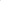 2.2.3. Вести себя достойно, воздерживаться от действий, мешающих другим обучающимся овладевать знаниями, соблюдать дисциплину, своевременно и точно исполнять распоряжения администрации Учреждения соблюдать требования по обеспечению безопасности в Учреждении;2.2.4. Бережно и ответственно относиться к имуществу, эффективно использовать оборудование и технику Учреждения, поддерживать чистоту и порядок в зданиях и помещениях, а также на территории Учреждения, экономно и эффективно использовать материалы, ресурсы, оборудование;2.2.5. Заниматься ответственно и добросовестно, эффективно использовать образовательные и социально-культурные возможности Учреждения для саморазвития и самосовершенствования;Выполнять требования работников в части, отнесенной Уставом и локальными актами Учреждения к их компетенции;Своевременно без опозданий приходить на учебно-тренировочные занятия, извещать тренера-преподавателя о причинах отсутствия на учебно-тренировочных занятиях;2.2.8. Выполнять требования дополнительных образовательных программ спортивной подготовки по видам спорта (далее – Программы): посещать согласно расписанию учебно-тренировочные занятия и выполнять в установленные сроки все виды заданий, предусмотренные программой и/или учебно-тренировочным планом;2.2.9. Соблюдать требования техники безопасности, санитарии и гигиены образовательного процесса, правила пожарной и антитеррористической безопасности; В случае экстренной ситуации, связанной с обнаружением любой опасности жизни и здоровью, незамедлительно сообщать об этом любому сотруднику Учреждения;При зачислении в Учреждение предоставлять медицинскую справку о возможности заниматься адаптивным спортом, заявление от обучающегося или от родителей (законных представителей) для несовершеннолетних обучающихся;Своевременно проходить углубленный медицинский осмотр;Приходить на учебно-тренировочное занятие за 15 мин до его начала; на соревнования – согласно регламенту, но не позднее, чем за 30 мин до начала. Опоздание недопустимо; Пребывать на территории Учреждения во внеурочное время и более 15 минут после окончания занятий для несовершеннолетних допускается только с разрешения родителей (законных представителей), под непосредственным наблюдением тренера-преподавателя;Соблюдать при  входе в Учреждение (спортивное сооружение) правила вежливости, снимать в гардеробе верхнюю одежду, головные уборы, переобуваться в сменную обувь и следовать к месту проведения учебно-тренировочного занятия или других мероприятий; Не оставлять ценные вещи в раздевалках и гардеробе;Принимать участие только в спортивных мероприятиях, в том числе в спортивных соревнованиях, предусмотренных реализуемыми дополнительными образовательными программами спортивной подготовки (за исключением участия в спортивных мероприятиях спортивных сборных команд Российской Федерации или участия в спортивных мероприятиях по видам спорта (дисциплинам), определенных трудовым договором спортсмена-инструктора, проходящего спортивную подготовку);Выполнять указания тренеров-преподавателей, осуществляющих проведение учебно-тренировочного занятия, соблюдать установленный спортивный режим, выполнять в полном объеме мероприятия, предусмотренные Программами и планами подготовки к спортивным соревнованиям, своевременно проходить углубленные медицинские осмотры, по согласованию с тренером-преподавателем и врачом медицинской организации;Незамедлительно сообщить своему тренеру-преподавателю или иным ответственным должностным лицам Учреждения о возникновении ситуаций, представляющих угрозу жизни или здоровью людей, в том числе о неисправностях и травмах, а также о нарушениях общественного порядка при прохождении дополнительных образовательных программ спортивной подготовки по видам спорта.2.2. Исполнять иные обязанности в соответствии с законодательством в сфере образования, физической культуры и спорта, учредительными документами и локальными нормативными актами Учреждения, договором об оказании услуг в сфере дополнительного образования между Учреждением и обучающимся или родителем (законным представителем) несовершеннолетнего обучающегося.2.3. Обучающимся запрещается:2.3.1. Приносить, передавать, использовать во время учебно-тренировочного процесса (как на территории Учреждения, так и во время проведения учебно-тренировочных занятий, мероприятий вне его) оружие, колющие и режущие предметы, боеприпасы, взрывчатые вещества, легковоспламеняющиеся, токсические вещества, пиротехнические игрушки, иные предметы, способные причинить вред жизни и здоровью других людей;2.3.2. Приносить, передавать и употреблять спиртные напитки, средства токсического и наркотического опьянения, табачные изделия, находиться в помещениях Учреждения в состоянии алкогольного или наркотического опьянения, курить  в помещениях и на территории Учреждения.2.3.3. Иметь неряшливый и вызывающий внешний вид;2.3.4. Применять физическую силу в отношении других обучающихся и иных лиц, использовать запугивание, вымогательство;2.3.5. Совершать любые действия, влекущие за собой опасные последствия для окружающих, такие как толкание, удары любыми предметами, бросание чем-либо и т.д.;2.3.6. Срывать учебно-тренировочный процесс;2.3.7. Совершать акты вандализма;2.3.8. Уходить из Учреждения (спортивного сооружения) и с его территории во время учебно-тренировочных занятий без разрешения тренера-преподавателя;2.3.9. Самовольно покидать спортивные, культурные и массовые мероприятия;2.3.10.  Играть в азартные игры (например, карты и т.п.);2.3.11. Пользоваться во время учебно-тренировочных занятий средствами мобильной связи;2.3.12. Употреблять во время учебно-тренировочных занятий пищу и напитки;2.3.13. Загрязнять или засорять помещения Учреждения;2.3.14. Брать чужие вещи, нашедшему потерянные или забытые вещи следует сдать администратору Учреждения или тренеру-преподавателю;2.3.15. Употреблять в речи неприличные слова и выражения;2.3.16. Нарушать общероссийские антидопинговые правила, утвержденные международными антидопинговыми организациями;2.3.17. Залезать на подоконники, шкафы, оборудование помещений, здания;2.3.18. Использовать не по назначению спортивное оборудование, конструкции, ограждения на территории спортивного комплекса.2.4. За неисполнение или нарушение Устава Учреждения, настоящих Правил и иных локальных нормативных актов по вопросам организации, обучающиеся несут ответственность в соответствии с настоящими Правилами.3. Поведение обучающихся до начала и после учебно-тренировочного процесса3.1. До начала учебно-тренировочного процесса обучающийся обязан: 3.1.1. Прибыть на занятие, переодеваться в спортивную форму и ожидать приглашения тренера-преподавателя;3.1.2. В случае опоздания на учебно-тренировочное занятие, зайти, поздороваться, извиниться за опоздание и попросить разрешения приступить к занятию.3.2. До начала учебно-тренировочного занятия обучающемуся запрещается:3.2.1. Бегать по лестницам, вблизи оконных проемов и в других местах, неприспособленных для игр, перелазить через перила;3.2.2. Шуметь, толкать друг друга, бросаться предметами и применять физическую силу для решения любого рода вопросов;3.2.3. Употреблять непристойные выражения и жесты в адрес любых лиц.3.3. После учебно-тренировочного занятия обучающийся должен:3.3.1. Навести чистоту и порядок на месте проведения учебно-тренировочного занятия;3.3.1. При необходимости помочь по просьбе тренера-преподавателя подготовить место проведения учебно-тренировочного занятия к следующему занятию, покинуть спортивное сооружение.3.4. Поведение обучающихся в раздевалках:3.4.1. Обучающиеся в раздевалке обязаны быть в спортивной сменной обуви;3.4.2. Оперативно переодеваться до и после учебно-тренировочного процесса;3.4.3. Не задерживаться после окончания учебно-тренировочного занятия;3.4.4. Содержать в порядке используемые шкафчики, соблюдать чистоту;3.4.5. После помещения душевых кабин включать воду;3.4.6. После занятия обучающийся обязан в регламентированное время (15 мин) переодеться и покинуть помещение раздевалки.4. Поведение обучающихся на учебно-тренировочном занятии4.1. Во время проведения занятия нельзя отвлекаться самому и отвлекать других посторонними разговорами или действиями.4.2. Во время занятия обучающийся должен внимательно слушать объяснения тренера-преподавателя, проводящего учебно-тренировочное занятие.4.3.  Если во время занятия обучающемуся необходимо выйти из спортивного сооружения, то он должен попросить разрешения у тренера-преподавателя, проводящего учебно-тренировочное занятие.4.4. В других случаях, обучающийся вправе покинуть спортивное сооружение только после того, как тренер-преподаватель объявит об окончании учебно-тренировочного занятия.5. Заключительные положения5.1. Обучающиеся не имеют права во время нахождения на территории Учреждения и при проведении спортивных мероприятий совершать противоправные действия, опасные для собственной жизни и здоровья, а также здоровья и жизни окружающих.5.2. Обучающиеся не могут находиться в здании Учреждения после окончания учебно-тренировочного процесса без разрешения работников Учреждения.5.3. За нарушение настоящих Правил и Устава Учреждения к обучающемуся применяются меры дисциплинарного и воспитательного воздействия.За грубые и неоднократные нарушения требований Устава Учреждения и настоящих Правил, обучающийся может быть отчислен с прохождения программ.5.4. Настоящие Правила действуют на территории Учреждения и распространяются на все мероприятия, проводимые Учреждением на базе других учреждений.5.5. Настоящие Правила размещаются в Учреждении на информационном стенде и на официальном сайте Учреждения в сети Интернет для всеобщего ознакомления.